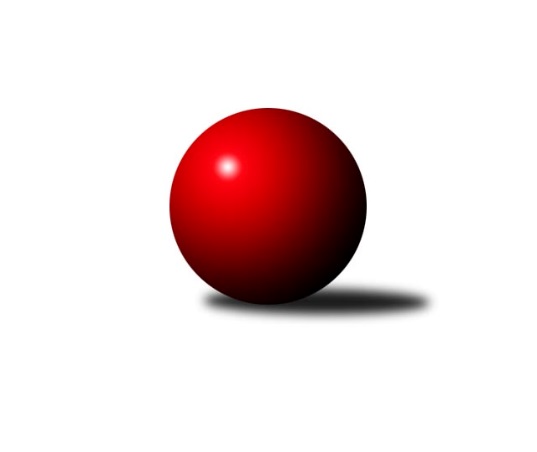 Č.3Ročník 2019/2020	25.5.2024 Divize jih 2019/2020Statistika 3. kolaTabulka družstev:		družstvo	záp	výh	rem	proh	skore	sety	průměr	body	plné	dorážka	chyby	1.	Sokol Častrov	3	2	0	1	17.0 : 7.0 	(40.0 : 32.0)	2976	4	2016	961	39.7	2.	TJ Nové Město n.M.	3	2	0	1	16.0 : 8.0 	(39.5 : 32.5)	2941	4	2005	936	33.7	3.	TJ Spartak Pelhřimov	3	2	0	1	14.5 : 9.5 	(39.0 : 33.0)	3095	4	2125	970	41	4.	TJ Sokol Soběnov	3	2	0	1	14.0 : 10.0 	(34.5 : 37.5)	2997	4	2061	936	37.3	5.	KK PSJ Jihlava B	3	2	0	1	13.0 : 11.0 	(39.5 : 32.5)	2889	4	1948	941	31	6.	TJ Tatran Lomnice nad Lužnicí	2	1	0	1	10.0 : 6.0 	(22.0 : 26.0)	2837	2	1951	887	46	7.	TJ Sokol Chotoviny	2	1	0	1	8.0 : 8.0 	(26.5 : 21.5)	2865	2	1953	913	40.5	8.	TJ Jiskra Nová Bystřice	2	1	0	1	7.0 : 9.0 	(24.0 : 24.0)	3147	2	2145	1002	39	9.	TJ Nová Včelnice	3	1	0	2	11.5 : 12.5 	(41.0 : 31.0)	2878	2	1968	910	35.7	10.	TJ Blatná	3	1	0	2	8.0 : 16.0 	(37.0 : 35.0)	2837	2	1939	898	33	11.	KK Lokomotiva Tábor	3	1	0	2	8.0 : 16.0 	(30.5 : 41.5)	2827	2	1963	864	42.7	12.	TJ Slovan Jindřichův Hradec	2	0	0	2	1.0 : 15.0 	(10.5 : 37.5)	2601	0	1833	768	76.5Tabulka doma:		družstvo	záp	výh	rem	proh	skore	sety	průměr	body	maximum	minimum	1.	TJ Spartak Pelhřimov	2	2	0	0	12.5 : 3.5 	(30.5 : 17.5)	3204	4	3216	3192	2.	KK PSJ Jihlava B	2	2	0	0	11.0 : 5.0 	(30.5 : 17.5)	3255	4	3374	3136	3.	Sokol Častrov	1	1	0	0	7.0 : 1.0 	(15.0 : 9.0)	2660	2	2660	2660	4.	TJ Sokol Soběnov	1	1	0	0	6.0 : 2.0 	(16.5 : 7.5)	2597	2	2597	2597	5.	TJ Nová Včelnice	2	1	0	1	9.0 : 7.0 	(30.0 : 18.0)	2615	2	2640	2589	6.	TJ Nové Město n.M.	2	1	0	1	9.0 : 7.0 	(24.0 : 24.0)	2646	2	2673	2618	7.	TJ Blatná	2	1	0	1	7.0 : 9.0 	(28.0 : 20.0)	3156	2	3170	3142	8.	TJ Jiskra Nová Bystřice	2	1	0	1	7.0 : 9.0 	(24.0 : 24.0)	3147	2	3178	3115	9.	KK Lokomotiva Tábor	2	1	0	1	6.0 : 10.0 	(23.0 : 25.0)	3150	2	3171	3129	10.	TJ Tatran Lomnice nad Lužnicí	0	0	0	0	0.0 : 0.0 	(0.0 : 0.0)	0	0	0	0	11.	TJ Sokol Chotoviny	0	0	0	0	0.0 : 0.0 	(0.0 : 0.0)	0	0	0	0	12.	TJ Slovan Jindřichův Hradec	0	0	0	0	0.0 : 0.0 	(0.0 : 0.0)	0	0	0	0Tabulka venku:		družstvo	záp	výh	rem	proh	skore	sety	průměr	body	maximum	minimum	1.	TJ Nové Město n.M.	1	1	0	0	7.0 : 1.0 	(15.5 : 8.5)	3236	2	3236	3236	2.	Sokol Častrov	2	1	0	1	10.0 : 6.0 	(25.0 : 23.0)	3135	2	3185	3084	3.	TJ Tatran Lomnice nad Lužnicí	2	1	0	1	10.0 : 6.0 	(22.0 : 26.0)	2837	2	3052	2622	4.	TJ Sokol Chotoviny	2	1	0	1	8.0 : 8.0 	(26.5 : 21.5)	2865	2	3073	2657	5.	TJ Sokol Soběnov	2	1	0	1	8.0 : 8.0 	(18.0 : 30.0)	3197	2	3202	3192	6.	TJ Jiskra Nová Bystřice	0	0	0	0	0.0 : 0.0 	(0.0 : 0.0)	0	0	0	0	7.	TJ Nová Včelnice	1	0	0	1	2.5 : 5.5 	(11.0 : 13.0)	3141	0	3141	3141	8.	KK PSJ Jihlava B	1	0	0	1	2.0 : 6.0 	(9.0 : 15.0)	2523	0	2523	2523	9.	TJ Spartak Pelhřimov	1	0	0	1	2.0 : 6.0 	(8.5 : 15.5)	2985	0	2985	2985	10.	KK Lokomotiva Tábor	1	0	0	1	2.0 : 6.0 	(7.5 : 16.5)	2504	0	2504	2504	11.	TJ Blatná	1	0	0	1	1.0 : 7.0 	(9.0 : 15.0)	2517	0	2517	2517	12.	TJ Slovan Jindřichův Hradec	2	0	0	2	1.0 : 15.0 	(10.5 : 37.5)	2601	0	2925	2276Tabulka podzimní části:		družstvo	záp	výh	rem	proh	skore	sety	průměr	body	doma	venku	1.	Sokol Častrov	3	2	0	1	17.0 : 7.0 	(40.0 : 32.0)	2976	4 	1 	0 	0 	1 	0 	1	2.	TJ Nové Město n.M.	3	2	0	1	16.0 : 8.0 	(39.5 : 32.5)	2941	4 	1 	0 	1 	1 	0 	0	3.	TJ Spartak Pelhřimov	3	2	0	1	14.5 : 9.5 	(39.0 : 33.0)	3095	4 	2 	0 	0 	0 	0 	1	4.	TJ Sokol Soběnov	3	2	0	1	14.0 : 10.0 	(34.5 : 37.5)	2997	4 	1 	0 	0 	1 	0 	1	5.	KK PSJ Jihlava B	3	2	0	1	13.0 : 11.0 	(39.5 : 32.5)	2889	4 	2 	0 	0 	0 	0 	1	6.	TJ Tatran Lomnice nad Lužnicí	2	1	0	1	10.0 : 6.0 	(22.0 : 26.0)	2837	2 	0 	0 	0 	1 	0 	1	7.	TJ Sokol Chotoviny	2	1	0	1	8.0 : 8.0 	(26.5 : 21.5)	2865	2 	0 	0 	0 	1 	0 	1	8.	TJ Jiskra Nová Bystřice	2	1	0	1	7.0 : 9.0 	(24.0 : 24.0)	3147	2 	1 	0 	1 	0 	0 	0	9.	TJ Nová Včelnice	3	1	0	2	11.5 : 12.5 	(41.0 : 31.0)	2878	2 	1 	0 	1 	0 	0 	1	10.	TJ Blatná	3	1	0	2	8.0 : 16.0 	(37.0 : 35.0)	2837	2 	1 	0 	1 	0 	0 	1	11.	KK Lokomotiva Tábor	3	1	0	2	8.0 : 16.0 	(30.5 : 41.5)	2827	2 	1 	0 	1 	0 	0 	1	12.	TJ Slovan Jindřichův Hradec	2	0	0	2	1.0 : 15.0 	(10.5 : 37.5)	2601	0 	0 	0 	0 	0 	0 	2Tabulka jarní části:		družstvo	záp	výh	rem	proh	skore	sety	průměr	body	doma	venku	1.	TJ Slovan Jindřichův Hradec	0	0	0	0	0.0 : 0.0 	(0.0 : 0.0)	0	0 	0 	0 	0 	0 	0 	0 	2.	TJ Sokol Chotoviny	0	0	0	0	0.0 : 0.0 	(0.0 : 0.0)	0	0 	0 	0 	0 	0 	0 	0 	3.	TJ Nová Včelnice	0	0	0	0	0.0 : 0.0 	(0.0 : 0.0)	0	0 	0 	0 	0 	0 	0 	0 	4.	TJ Tatran Lomnice nad Lužnicí	0	0	0	0	0.0 : 0.0 	(0.0 : 0.0)	0	0 	0 	0 	0 	0 	0 	0 	5.	Sokol Častrov	0	0	0	0	0.0 : 0.0 	(0.0 : 0.0)	0	0 	0 	0 	0 	0 	0 	0 	6.	KK Lokomotiva Tábor	0	0	0	0	0.0 : 0.0 	(0.0 : 0.0)	0	0 	0 	0 	0 	0 	0 	0 	7.	TJ Sokol Soběnov	0	0	0	0	0.0 : 0.0 	(0.0 : 0.0)	0	0 	0 	0 	0 	0 	0 	0 	8.	TJ Nové Město n.M.	0	0	0	0	0.0 : 0.0 	(0.0 : 0.0)	0	0 	0 	0 	0 	0 	0 	0 	9.	TJ Jiskra Nová Bystřice	0	0	0	0	0.0 : 0.0 	(0.0 : 0.0)	0	0 	0 	0 	0 	0 	0 	0 	10.	TJ Blatná	0	0	0	0	0.0 : 0.0 	(0.0 : 0.0)	0	0 	0 	0 	0 	0 	0 	0 	11.	KK PSJ Jihlava B	0	0	0	0	0.0 : 0.0 	(0.0 : 0.0)	0	0 	0 	0 	0 	0 	0 	0 	12.	TJ Spartak Pelhřimov	0	0	0	0	0.0 : 0.0 	(0.0 : 0.0)	0	0 	0 	0 	0 	0 	0 	0 Zisk bodů pro družstvo:		jméno hráče	družstvo	body	zápasy	v %	dílčí body	sety	v %	1.	Pavel Domin 	TJ Nová Včelnice  	3	/	3	(100%)	10	/	12	(83%)	2.	Petr Hlisnikovský 	TJ Nové Město n.M. 	3	/	3	(100%)	9	/	12	(75%)	3.	Lucie Smrčková 	TJ Spartak Pelhřimov 	3	/	3	(100%)	9	/	12	(75%)	4.	Lukáš Čekal 	Sokol Častrov  	3	/	3	(100%)	8	/	12	(67%)	5.	Petr Němec 	Sokol Častrov  	3	/	3	(100%)	7.5	/	12	(63%)	6.	Jaroslav Kolář 	Sokol Častrov  	3	/	3	(100%)	7.5	/	12	(63%)	7.	Jakub Čopák 	KK PSJ Jihlava B 	2	/	2	(100%)	7.5	/	8	(94%)	8.	Karel Hlisnikovský 	TJ Nové Město n.M. 	2	/	2	(100%)	7	/	8	(88%)	9.	Jan Vintr 	TJ Spartak Pelhřimov 	2	/	2	(100%)	7	/	8	(88%)	10.	Vladimír Kučera 	KK Lokomotiva Tábor 	2	/	2	(100%)	6.5	/	8	(81%)	11.	Zbyněk Hein 	TJ Sokol Chotoviny  	2	/	2	(100%)	6.5	/	8	(81%)	12.	Zdeněk Doktor 	TJ Tatran Lomnice nad Lužnicí  	2	/	2	(100%)	6	/	8	(75%)	13.	Marek Baštýř 	TJ Tatran Lomnice nad Lužnicí  	2	/	2	(100%)	6	/	8	(75%)	14.	Jan Bartoň 	TJ Sokol Chotoviny  	2	/	2	(100%)	5	/	8	(63%)	15.	Jaroslava Kulhanová 	TJ Sokol Soběnov  	2	/	2	(100%)	5	/	8	(63%)	16.	Roman Grznárik 	TJ Sokol Soběnov  	2	/	2	(100%)	4	/	8	(50%)	17.	Josef Mikeš 	TJ Blatná 	2	/	3	(67%)	8	/	12	(67%)	18.	Michal Votruba 	Sokol Častrov  	2	/	3	(67%)	8	/	12	(67%)	19.	Miroslav Pleskal 	KK PSJ Jihlava B 	2	/	3	(67%)	8	/	12	(67%)	20.	Martin Tyšer 	TJ Nová Včelnice  	2	/	3	(67%)	8	/	12	(67%)	21.	Milan Šedivý st.	TJ Sokol Soběnov  	2	/	3	(67%)	7.5	/	12	(63%)	22.	Jiří Vokurka 	TJ Blatná 	2	/	3	(67%)	7	/	12	(58%)	23.	Kamil Šedivý 	TJ Sokol Soběnov  	2	/	3	(67%)	7	/	12	(58%)	24.	Miroslav Němec 	Sokol Častrov  	2	/	3	(67%)	7	/	12	(58%)	25.	Michal Miko 	TJ Nové Město n.M. 	2	/	3	(67%)	5.5	/	12	(46%)	26.	Jiří Slovák 	TJ Nová Včelnice  	1.5	/	2	(75%)	6	/	8	(75%)	27.	Lukáš Pitrák 	TJ Spartak Pelhřimov 	1.5	/	2	(75%)	5	/	8	(63%)	28.	Ondřej Matula 	KK PSJ Jihlava B 	1	/	1	(100%)	4	/	4	(100%)	29.	Dan Lexa 	TJ Blatná 	1	/	1	(100%)	3.5	/	4	(88%)	30.	Tereza Buďová 	TJ Nové Město n.M. 	1	/	1	(100%)	3	/	4	(75%)	31.	Jiří Ouhel 	KK PSJ Jihlava B 	1	/	1	(100%)	3	/	4	(75%)	32.	Karel Slimáček 	KK PSJ Jihlava B 	1	/	1	(100%)	3	/	4	(75%)	33.	Zdeněk Topinka 	TJ Nové Město n.M. 	1	/	1	(100%)	3	/	4	(75%)	34.	Martin Vrecko 	TJ Jiskra Nová Bystřice 	1	/	1	(100%)	3	/	4	(75%)	35.	Anna Kuběnová 	TJ Nové Město n.M. 	1	/	1	(100%)	2	/	4	(50%)	36.	Libor Linhart 	TJ Spartak Pelhřimov 	1	/	1	(100%)	2	/	4	(50%)	37.	Libor Hrstka 	TJ Sokol Chotoviny  	1	/	2	(50%)	6	/	8	(75%)	38.	Iva Molová 	TJ Jiskra Nová Bystřice 	1	/	2	(50%)	5.5	/	8	(69%)	39.	Jaroslav Prommer 	TJ Sokol Soběnov  	1	/	2	(50%)	5	/	8	(63%)	40.	Lukáš Pavel 	TJ Blatná 	1	/	2	(50%)	5	/	8	(63%)	41.	Marek Chvátal 	TJ Jiskra Nová Bystřice 	1	/	2	(50%)	4.5	/	8	(56%)	42.	Petr Klimek 	KK Lokomotiva Tábor 	1	/	2	(50%)	4.5	/	8	(56%)	43.	Tomáš Rysl 	TJ Spartak Pelhřimov 	1	/	2	(50%)	4.5	/	8	(56%)	44.	Martin Pýcha 	TJ Jiskra Nová Bystřice 	1	/	2	(50%)	4	/	8	(50%)	45.	Jan Cukr 	TJ Slovan Jindřichův Hradec  	1	/	2	(50%)	4	/	8	(50%)	46.	Kamil Pivko 	TJ Nová Včelnice  	1	/	2	(50%)	4	/	8	(50%)	47.	Jiří Doktor 	TJ Tatran Lomnice nad Lužnicí  	1	/	2	(50%)	3.5	/	8	(44%)	48.	Pavel Škoda 	TJ Nové Město n.M. 	1	/	2	(50%)	3.5	/	8	(44%)	49.	Ota Schindler 	TJ Spartak Pelhřimov 	1	/	2	(50%)	3.5	/	8	(44%)	50.	Luboš Bervida 	TJ Sokol Chotoviny  	1	/	2	(50%)	3	/	8	(38%)	51.	Jan Baudyš 	TJ Jiskra Nová Bystřice 	1	/	2	(50%)	3	/	8	(38%)	52.	Jiří Macko 	KK PSJ Jihlava B 	1	/	2	(50%)	3	/	8	(38%)	53.	Zdeněk Doktor 	TJ Tatran Lomnice nad Lužnicí  	1	/	2	(50%)	2.5	/	8	(31%)	54.	Rudolf Pouzar 	TJ Tatran Lomnice nad Lužnicí  	1	/	2	(50%)	2	/	8	(25%)	55.	Jan Nosek 	TJ Tatran Lomnice nad Lužnicí  	1	/	2	(50%)	2	/	8	(25%)	56.	Pavel Sáblík 	TJ Nové Město n.M. 	1	/	3	(33%)	6	/	12	(50%)	57.	Jan Janů 	TJ Spartak Pelhřimov 	1	/	3	(33%)	6	/	12	(50%)	58.	Stanislav Neugebauer 	TJ Nová Včelnice  	1	/	3	(33%)	6	/	12	(50%)	59.	Petra Hodoušková 	KK Lokomotiva Tábor 	1	/	3	(33%)	5.5	/	12	(46%)	60.	Marcel Pouznar 	KK Lokomotiva Tábor 	1	/	3	(33%)	5	/	12	(42%)	61.	Jaroslav Matějka 	KK PSJ Jihlava B 	1	/	3	(33%)	4	/	12	(33%)	62.	Zdeněk Zeman 	KK Lokomotiva Tábor 	1	/	3	(33%)	4	/	12	(33%)	63.	Bohuslav Šedivý 	TJ Sokol Soběnov  	1	/	3	(33%)	4	/	12	(33%)	64.	Lukáš Lavička 	TJ Nová Včelnice  	1	/	3	(33%)	4	/	12	(33%)	65.	Libor Slezák 	TJ Blatná 	0	/	1	(0%)	2	/	4	(50%)	66.	Marek Běhoun 	TJ Jiskra Nová Bystřice 	0	/	1	(0%)	2	/	4	(50%)	67.	Josef Šedivý st.	TJ Sokol Soběnov  	0	/	1	(0%)	2	/	4	(50%)	68.	Martin Dolák 	KK PSJ Jihlava B 	0	/	1	(0%)	1.5	/	4	(38%)	69.	Martin Čopák 	KK PSJ Jihlava B 	0	/	1	(0%)	1	/	4	(25%)	70.	Ondřej Novák 	KK Lokomotiva Tábor 	0	/	1	(0%)	1	/	4	(25%)	71.	Karel Pecha 	TJ Spartak Pelhřimov 	0	/	1	(0%)	1	/	4	(25%)	72.	Martin Marek 	Sokol Častrov  	0	/	1	(0%)	1	/	4	(25%)	73.	Jaroslav Opl 	TJ Slovan Jindřichův Hradec  	0	/	1	(0%)	1	/	4	(25%)	74.	Jiří Havlíček 	Sokol Častrov  	0	/	1	(0%)	1	/	4	(25%)	75.	Karel Koubek 	TJ Blatná 	0	/	1	(0%)	1	/	4	(25%)	76.	Jiří Hána 	TJ Slovan Jindřichův Hradec  	0	/	1	(0%)	1	/	4	(25%)	77.	Pavel Čurda 	TJ Sokol Soběnov  	0	/	1	(0%)	0	/	4	(0%)	78.	Milan Šedivý ml.	TJ Sokol Soběnov  	0	/	1	(0%)	0	/	4	(0%)	79.	Martin Hlaváč 	KK Lokomotiva Tábor 	0	/	1	(0%)	0	/	4	(0%)	80.	Vítek Kobliha 	TJ Blatná 	0	/	2	(0%)	4	/	8	(50%)	81.	Miroslav Vacko 	TJ Sokol Chotoviny  	0	/	2	(0%)	3	/	8	(38%)	82.	Tibor Pivko 	TJ Nová Včelnice  	0	/	2	(0%)	3	/	8	(38%)	83.	Jiří Vaňata 	TJ Blatná 	0	/	2	(0%)	3	/	8	(38%)	84.	Jiří Kačo 	TJ Slovan Jindřichův Hradec  	0	/	2	(0%)	2.5	/	8	(31%)	85.	Stanislav Kníže 	TJ Blatná 	0	/	2	(0%)	2.5	/	8	(31%)	86.	Pavel Picka 	TJ Slovan Jindřichův Hradec  	0	/	2	(0%)	2	/	8	(25%)	87.	Martin Filakovský 	TJ Jiskra Nová Bystřice 	0	/	2	(0%)	2	/	8	(25%)	88.	Josef Směták 	TJ Spartak Pelhřimov 	0	/	2	(0%)	1	/	8	(13%)	89.	Jiří Loučka 	TJ Nové Město n.M. 	0	/	2	(0%)	0.5	/	8	(6%)	90.	Josef Holický 	TJ Slovan Jindřichův Hradec  	0	/	2	(0%)	0	/	8	(0%)	91.	Vladimír Štipl 	TJ Slovan Jindřichův Hradec  	0	/	2	(0%)	0	/	8	(0%)	92.	Zdeněk Švehlík 	KK PSJ Jihlava B 	0	/	3	(0%)	4.5	/	12	(38%)	93.	Pavel Kořínek 	KK Lokomotiva Tábor 	0	/	3	(0%)	4	/	12	(33%)Průměry na kuželnách:		kuželna	průměr	plné	dorážka	chyby	výkon na hráče	1.	KK PSJ Jihlava, 1-4	3196	2164	1031	38.5	(532.7)	2.	Tábor, 1-4	3155	2171	983	45.0	(525.8)	3.	TJ Blatná, 1-4	3139	2154	985	40.3	(523.2)	4.	Pelhřimov, 1-4	3118	2123	995	48.3	(519.8)	5.	TJ Jiskra Nová Bystřice, 1-4	3115	2127	988	43.8	(519.3)	6.	Lomnice n.L., 1-2	2645	1773	872	28.0	(440.9)	7.	TJ Nové Město n.M., 1-2	2617	1760	857	30.8	(436.3)	8.	Sokol Častrov, 1-2	2588	1754	834	30.5	(431.4)	9.	Soběnov, 1-2	2550	1785	765	37.0	(425.1)	10.	TJ Nová Včelnice, 1-2	2531	1770	761	41.3	(422.0)	11.	TJ Jindřichův Hradec, 1-2	2390	1687	703	51.0	(398.4)Nejlepší výkony na kuželnách:KK PSJ Jihlava, 1-4KK PSJ Jihlava B	3374	3. kolo	Milan Šedivý st.	TJ Sokol Soběnov 	602	3. koloTJ Sokol Soběnov 	3202	3. kolo	Jakub Čopák 	KK PSJ Jihlava B	592	3. koloKK PSJ Jihlava B	3136	1. kolo	Jaroslav Matějka 	KK PSJ Jihlava B	579	3. koloTJ Sokol Chotoviny 	3073	1. kolo	Zbyněk Hein 	TJ Sokol Chotoviny 	575	1. kolo		. kolo	Jiří Ouhel 	KK PSJ Jihlava B	573	3. kolo		. kolo	Roman Grznárik 	TJ Sokol Soběnov 	567	3. kolo		. kolo	Miroslav Pleskal 	KK PSJ Jihlava B	558	3. kolo		. kolo	Kamil Šedivý 	TJ Sokol Soběnov 	555	3. kolo		. kolo	Miroslav Pleskal 	KK PSJ Jihlava B	554	1. kolo		. kolo	Libor Hrstka 	TJ Sokol Chotoviny 	548	1. koloTábor, 1-4TJ Nové Město n.M.	3236	1. kolo	Petr Hlisnikovský 	TJ Nové Město n.M.	588	1. koloKK Lokomotiva Tábor	3171	3. kolo	Lukáš Čekal 	Sokol Častrov 	569	3. koloKK Lokomotiva Tábor	3129	1. kolo	Vladimír Kučera 	KK Lokomotiva Tábor	566	3. koloSokol Častrov 	3084	3. kolo	Marcel Pouznar 	KK Lokomotiva Tábor	549	3. kolo		. kolo	Petr Němec 	Sokol Častrov 	548	3. kolo		. kolo	Pavel Sáblík 	TJ Nové Město n.M.	545	1. kolo		. kolo	Pavel Škoda 	TJ Nové Město n.M.	542	1. kolo		. kolo	Ondřej Novák 	KK Lokomotiva Tábor	541	1. kolo		. kolo	Pavel Kořínek 	KK Lokomotiva Tábor	533	3. kolo		. kolo	Zdeněk Topinka 	TJ Nové Město n.M.	523	1. koloTJ Blatná, 1-4TJ Sokol Soběnov 	3192	1. kolo	Jiří Vokurka 	TJ Blatná	563	3. koloTJ Blatná	3170	1. kolo	Dan Lexa 	TJ Blatná	561	3. koloTJ Blatná	3142	3. kolo	Josef Mikeš 	TJ Blatná	561	1. koloTJ Tatran Lomnice nad Lužnicí 	3052	3. kolo	Jaroslav Prommer 	TJ Sokol Soběnov 	554	1. kolo		. kolo	Jiří Vokurka 	TJ Blatná	549	1. kolo		. kolo	Roman Grznárik 	TJ Sokol Soběnov 	545	1. kolo		. kolo	Marek Baštýř 	TJ Tatran Lomnice nad Lužnicí 	543	3. kolo		. kolo	Josef Mikeš 	TJ Blatná	538	3. kolo		. kolo	Lukáš Pavel 	TJ Blatná	538	1. kolo		. kolo	Milan Šedivý st.	TJ Sokol Soběnov 	537	1. koloPelhřimov, 1-4TJ Spartak Pelhřimov	3216	1. kolo	Lucie Smrčková 	TJ Spartak Pelhřimov	603	1. koloTJ Spartak Pelhřimov	3192	2. kolo	Jan Vintr 	TJ Spartak Pelhřimov	573	1. koloTJ Nová Včelnice 	3141	2. kolo	Pavel Domin 	TJ Nová Včelnice 	572	2. koloTJ Slovan Jindřichův Hradec 	2925	1. kolo	Jan Cukr 	TJ Slovan Jindřichův Hradec 	569	1. kolo		. kolo	Libor Linhart 	TJ Spartak Pelhřimov	560	2. kolo		. kolo	Tomáš Rysl 	TJ Spartak Pelhřimov	555	2. kolo		. kolo	Lucie Smrčková 	TJ Spartak Pelhřimov	547	2. kolo		. kolo	Tibor Pivko 	TJ Nová Včelnice 	547	2. kolo		. kolo	Martin Tyšer 	TJ Nová Včelnice 	541	2. kolo		. kolo	Jan Janů 	TJ Spartak Pelhřimov	538	2. koloTJ Jiskra Nová Bystřice, 1-4Sokol Častrov 	3185	1. kolo	Miroslav Němec 	Sokol Častrov 	567	1. koloTJ Jiskra Nová Bystřice	3178	1. kolo	Martin Vrecko 	TJ Jiskra Nová Bystřice	548	1. koloTJ Jiskra Nová Bystřice	3115	3. kolo	Lukáš Čekal 	Sokol Častrov 	548	1. koloTJ Spartak Pelhřimov	2985	3. kolo	Martin Pýcha 	TJ Jiskra Nová Bystřice	547	1. kolo		. kolo	Jan Baudyš 	TJ Jiskra Nová Bystřice	546	3. kolo		. kolo	Jan Vintr 	TJ Spartak Pelhřimov	539	3. kolo		. kolo	Iva Molová 	TJ Jiskra Nová Bystřice	536	3. kolo		. kolo	Michal Votruba 	Sokol Častrov 	536	1. kolo		. kolo	Jan Baudyš 	TJ Jiskra Nová Bystřice	531	1. kolo		. kolo	Martin Filakovský 	TJ Jiskra Nová Bystřice	528	3. koloLomnice n.L., 1-2TJ Tatran Lomnice nad Lužnicí 	2761	2. kolo	Marek Baštýř 	TJ Tatran Lomnice nad Lužnicí 	495	2. koloTJ Jiskra Nová Bystřice	2530	2. kolo	Martin Vrecko 	TJ Jiskra Nová Bystřice	480	2. kolo		. kolo	Jiří Doktor 	TJ Tatran Lomnice nad Lužnicí 	472	2. kolo		. kolo	Rudolf Pouzar 	TJ Tatran Lomnice nad Lužnicí 	458	2. kolo		. kolo	Petr Suchý 	TJ Tatran Lomnice nad Lužnicí 	456	2. kolo		. kolo	Jan Nosek 	TJ Tatran Lomnice nad Lužnicí 	442	2. kolo		. kolo	Zdeněk Doktor 	TJ Tatran Lomnice nad Lužnicí 	438	2. kolo		. kolo	Marek Chvátal 	TJ Jiskra Nová Bystřice	435	2. kolo		. kolo	Martin Pýcha 	TJ Jiskra Nová Bystřice	412	2. kolo		. kolo	Martin Filakovský 	TJ Jiskra Nová Bystřice	410	2. koloTJ Nové Město n.M., 1-2TJ Nové Město n.M.	2673	2. kolo	Karel Hlisnikovský 	TJ Nové Město n.M.	485	2. koloTJ Sokol Chotoviny 	2657	3. kolo	Jan Bartoň 	TJ Sokol Chotoviny 	481	3. koloTJ Nové Město n.M.	2618	3. kolo	Petr Hlisnikovský 	TJ Nové Město n.M.	473	3. koloKK PSJ Jihlava B	2523	2. kolo	Zbyněk Hein 	TJ Sokol Chotoviny 	470	3. kolo		. kolo	Petr Hlisnikovský 	TJ Nové Město n.M.	467	2. kolo		. kolo	Michal Miko 	TJ Nové Město n.M.	466	3. kolo		. kolo	Tereza Buďová 	TJ Nové Město n.M.	460	2. kolo		. kolo	Jakub Čopák 	KK PSJ Jihlava B	452	2. kolo		. kolo	Michal Miko 	TJ Nové Město n.M.	445	2. kolo		. kolo	Libor Hrstka 	TJ Sokol Chotoviny 	445	3. koloSokol Častrov, 1-2Sokol Častrov 	2660	2. kolo	Lukáš Čekal 	Sokol Častrov 	467	2. koloTJ Blatná	2517	2. kolo	Petr Němec 	Sokol Častrov 	465	2. kolo		. kolo	Jiří Vaňata 	TJ Blatná	443	2. kolo		. kolo	Zdena Nováková 	Sokol Častrov 	440	2. kolo		. kolo	Michal Votruba 	Sokol Častrov 	440	2. kolo		. kolo	Lukáš Pavel 	TJ Blatná	430	2. kolo		. kolo	Jaroslav Kolář 	Sokol Častrov 	425	2. kolo		. kolo	Martin Marek 	Sokol Častrov 	423	2. kolo		. kolo	Josef Mikeš 	TJ Blatná	420	2. kolo		. kolo	Jiří Vokurka 	TJ Blatná	413	2. koloSoběnov, 1-2TJ Sokol Soběnov 	2597	2. kolo	Kamil Šedivý 	TJ Sokol Soběnov 	479	2. koloKK Lokomotiva Tábor	2504	2. kolo	Martin Hlaváč 	KK Lokomotiva Tábor	442	2. kolo		. kolo	Zdeněk Zeman 	KK Lokomotiva Tábor	438	2. kolo		. kolo	Pavel Kořínek 	KK Lokomotiva Tábor	436	2. kolo		. kolo	Jaroslava Kulhanová 	TJ Sokol Soběnov 	432	2. kolo		. kolo	Milan Šedivý st.	TJ Sokol Soběnov 	431	2. kolo		. kolo	Josef Šedivý st.	TJ Sokol Soběnov 	423	2. kolo		. kolo	Jaroslav Prommer 	TJ Sokol Soběnov 	420	2. kolo		. kolo	Vladimír Kučera 	KK Lokomotiva Tábor	415	2. kolo		. kolo	Bohuslav Šedivý 	TJ Sokol Soběnov 	412	2. koloTJ Nová Včelnice, 1-2TJ Nová Včelnice 	2640	3. kolo	Martin Tyšer 	TJ Nová Včelnice 	496	3. koloTJ Tatran Lomnice nad Lužnicí 	2622	1. kolo	Pavel Domin 	TJ Nová Včelnice 	473	3. koloTJ Nová Včelnice 	2589	1. kolo	Pavel Domin 	TJ Nová Včelnice 	471	1. koloTJ Slovan Jindřichův Hradec 	2276	3. kolo	Zdeněk Doktor 	TJ Tatran Lomnice nad Lužnicí 	466	1. kolo		. kolo	Jiří Doktor 	TJ Tatran Lomnice nad Lužnicí 	462	1. kolo		. kolo	Marek Baštýř 	TJ Tatran Lomnice nad Lužnicí 	448	1. kolo		. kolo	Rudolf Pouzar 	TJ Tatran Lomnice nad Lužnicí 	445	1. kolo		. kolo	Tibor Pivko 	TJ Nová Včelnice 	441	1. kolo		. kolo	Lukáš Lavička 	TJ Nová Včelnice 	433	3. kolo		. kolo	Lukáš Lavička 	TJ Nová Včelnice 	432	1. koloTJ Jindřichův Hradec, 1-2TJ Slovan Jindřichův Hradec 	2435	2. kolo	Jan Cukr 	TJ Slovan Jindřichův Hradec 	431	2. koloTJ Sokol Chotoviny 	2346	2. kolo	Jiří Hána 	TJ Slovan Jindřichův Hradec 	422	2. kolo		. kolo	David Bartoň 	TJ Sokol Chotoviny 	418	2. kolo		. kolo	Jan Bartoň 	TJ Sokol Chotoviny 	416	2. kolo		. kolo	Pavel Picka 	TJ Slovan Jindřichův Hradec 	409	2. kolo		. kolo	Vladimír Štipl 	TJ Slovan Jindřichův Hradec 	409	2. kolo		. kolo	Josef Holický 	TJ Slovan Jindřichův Hradec 	408	2. kolo		. kolo	Luboš Bervida 	TJ Sokol Chotoviny 	400	2. kolo		. kolo	Zbyněk Hein 	TJ Sokol Chotoviny 	381	2. kolo		. kolo	Libor Hrstka 	TJ Sokol Chotoviny 	370	2. koloČetnost výsledků:	8.0 : 0.0	1x	7.0 : 1.0	3x	6.0 : 2.0	5x	5.5 : 2.5	1x	5.0 : 3.0	3x	3.0 : 5.0	1x	2.0 : 6.0	1x	1.0 : 7.0	3x